Professional Career       2015-Present 			Associate Professor, IIT Bombay, Department of Chemistry, India       2010-2015					Assistant Professor, IIT Bombay, Department of Chemistry, India       2008-2010 				Postdoctoral Fellow, Massachusetts Institute of Technology, USA			                           	(Supervisor:  Prof. Stephen L. Buchwald)Academic Training2003-2008      			Ph.D., Department of Chemistry, Johns Hopkins University, USA2001-2003				M.Sc., Silver Medalist, IIT Bombay, India1998-2001				B.Sc. in Chemistry (Hons), University of Calcutta, IndiaAwards      2020				Humboldt Research Fellowship for Experienced Researchers 2019				FRSC, Fellow of the Royal Society of Chemistry2019	NASI Scopus Young Scientist Award- Innovation in Engineering and Physical Sciences      2020				Visiting Faculty, WRHI, Tokyo Institute of Technology, Japan      2020				Visiting Faculty, CAPES, Federal University of Minas Gerais, Brazil2017	Visiting Faculty, University of Pavia, Italy     2017				OPPI - Young Scientist Award2015				Alkyl Amines - Young Scientist Award2014				INSA - Young Scientist Award2014				ISCB - Young Scientist Award2014				AVRA - Young Scientist Award2014				CRSI Young Scientist Award2013				Thieme Chemistry Journal Award2013			 	IIT Bombay-IRCC Young Scientist Award2013				IAS-Young Associate      2013				NASI- Young Scientist Platinum Jubilee AwardEditorial Appointments      2017-Present 			Associate Editor, The Journal of Organic Chemistry      2019-Present			Editorial Board Member- Chemistry – A European Journal      2018-Present			Editorial Advisory Board, Organometallics      2018-Present			International Advisory Board, Chemistry-An Asian Journal      2021-Present			International Advisory Board, Asian Journal of Organic Chemistry     2018-Present				Early Career Board Member, Inorganica Chimica Acta     2021-Present				Editorial Board Member of J. Het. Chem.     2019-Present				Editorial Board Member- Frontier in Chemistry     2018-Present				Editorial Board Member, Current OrganocatalysisPatent DetailsPublications:164) Imine as a linchpin approach for meta-C–H functionalization.Bag, S.; Jana, S.; Pradhan, S.; Bhowmick, S.; Goswami, N.; Sinha, S. K.; Maiti, D. Nat. Commun., 2021 (ASAP)163) C–CN Bond Formation: An Overview of Diverse Strategies.Pimparkar, S.; Koodan, A.; Maiti, S.; Ahmed N. S.; Mostafa, M. M.; Maiti, D. Chem. Commun., 2021 (ASAP)162) Hexafluoroisopropanol: The Magical Solvent for Pd-Catalyzed C-H Activation.Bhattacharya, T.; Ghosh, A.; Maiti, D. Chem. Sci., 2021 (ASAP)161) A Catalysis Guide Focusing on C–H Activation Processes.Carvalho, R. L.; Gleiston, G. D.; Pereira, C. L. M; Ghosh. P.; Maiti, D.; da Silva Júnior, E. N. JBCS, 2021 (ASAP)160) Recent development in transition metal-catalyzed C-H olefination.Ali, W.; Prakash, G.; Maiti, D. Chem. Sci., 2021 (ASAP)159) Removal and modification of directing groups used in metal-catalyzed C–H functionalization: The magical step of conversion into ‘conventional’ functional groups.Carvalho. R. L.; Almeida, R. NG.; Karunanidhi. M.; Machado, L. A.; Pedrosa. L. F.; Dolui. P.; Maiti. D.; Da Silva Jr. E. N. Org. Biomol. Chem. 2020 (ASAP)158) Organopalladium Intermediates in Coordination Directed C(sp3) -H FunctionalizationsS. S. Anjana.; Dutta, A.; Lahiri. G. K.; Maiti, D. Trends Chem. 2020 (ASAP)157) Transition Metal Catalyzed Enantioselective C(sp2)–H Bond FunctionalizationAchar, T; Maiti, S.; Jana, S.; Maiti, D. ACS Catalysis 2020 (ASAP)156) Evolution of Strept(avidin) based artificial metalloenzymes in organometallic catalysisMukherjee, P.; Maiti, D. Chem. Commun. 2020 (ASAP)   155) Transition Metal Catalyzed C-H Allylation ReactionsDutta, S.; Bhattacharya, T.; Werz, D. B.; Maiti, D. Chem, 2020 (ASAP)154) Organic synthesis with the most abundant transition metal- Iron: From rust to multitasking catalystsRana, S.; Biswas, J. P.; Paul, S.; Paik, A.; Maiti, D. Chem. Soc. Rev., 2020 (ASAP)153) Diverse Strategies for Transition Metal Catalyzed Distal C(sp3)-H FunctionalizationsDas, J.; Guin, S.; Maiti, D. Chem. Sci., 2020, 11, 10887-10909.Top of FormBottom of Form152)  Transition Metals and Transition Metals/Lewis Acid Cooperative Catalysis for Directing Group Assisted para-C−H Functionalization.Sasmal, S.; Dutta, U.; Lahiri, G. K.; Maiti, D. Chem. Lett., 2020 DOI:10.1246/cl.200500151) A Direct Route to Six and Seven Membered Lactones via γ-C(sp3)-H Activation: A Simple Protocol to Build Molecular Complexity.Das, J.; Dolui, P.; Ali, W.; Biswas, J. P.; Chandrashekar, H. B.; Prakash, G; Maiti, D. Chem. Sci., 2020, 11, 9697-9702.150) Fe-catalyzed aziridination is governed by the electron affinity of the active imido-iron species.Coin, G; Patra, R.; Rana, S; Biswas, J. P.; Dubourdeaux, P; Clémancey, M.; de Visser, S. P.; Maiti, D.; Maldivi; Latour, J-M.  ACS Catal. 2020, 10, 10010–10020.149) Copper in Efficient Synthesis of Aromatic Heterocycleswith Single HeteroatomPal, T.; Lahiri, G. K.; Maiti. D. Eur. J. Org. Chem 2020 DOI: 10.1002/ejoc.202000688148) Transition Metal Promoted Cascade Heterocycles Synthesis via C–H FunctionalizationBaccalini, A.; Faita, G.; Zanoni, G.; Maiti. D. Chem. Eur. J., 2020, 26, 9749.147) Para-Selective Arylation of Arenes: A Direct Route to Biaryls by Norbornene Relay Palladation. Dutta, U.; Porey, S.; Pimparkar, S.; Mandal, A; Grover, J; Koodan, A; Maiti, D. Angew. Chem. Int. Ed. 2020, DOI: 10.1002/anie.202005664 and 10.1002/ange.202005664.146) Palladium-catalyzed meta-C–H allylation of arenes: A unique combination of pyrimidine-based template and hexafluoroisopropanol. Bag, S.; K, S.; Mondal, A.; Jayarajan, R.; Dutta, U.; Porey, S.; Sunoj, R. B.; Maiti. D. J. Am. Chem. Soc. 2020, 142, 12453.145) Overriding Ortho Selectivity by Template Assisted Meta-C–H Activation of BenzophenoneCasali, E.; Kalra, P.; Brochetta, M.; Borsari, T.; Gandini, A.; Patra, T.; Zanoni, G.; Maiti, D. Chem. Commun. 2020, 56, 7281.144) A directing group assisted ruthenium catalyzed approach to access meta-nitrated phenolSasmal, S.; Sinha, S. K.; Lahiri, G. K.; Maiti, D. Chem. Commun. 2020, 56, 7100 143) Diverse meta-C–H Functionalization of Amides Gholap, A.; Bag, S.; Pradhan, S.; Kapdi, A. R.; Maiti, D. ACS Catalysis 2020, 10, 5347142)   Ultrasound-facilitated direct meta-C-H functionalization of arene: A time economical strategy under ambient temperature with improved yield and selectivityJayarajan, R.; Chandrashekar, H. B.; Dalvi, A. K.; Maiti, D. Chem. Eur. J, 2020, 26, 11426-11430.141)   An update on distal C(sp3)−H functionalization involving 1,5-HAT emerging from nitrogen radicalsGoswami, N.; Maiti. D. Israel. J. Chem, 2020 DOI: 10.1002/ijch.201900172140)   Para-Selective Cyanation of Arenes by H-Bonded Template. Pimparkar, S.; Bhattacharya, T.; Maji, A.; Saha, A.; Jayarajan, R.; Dutta, U.; Lu, G.; Lupton, D. W.; Maiti, D. Chem. Eur. J. 2020, 26, 11558-11564.139)   Highvalent 3d metal-oxo mediated C–H halogenation: Biomimetic approachesBiswas, J. P.; Guin, S.; Maiti, D. Coord. Chem. Rev. 2020, 408, 213174.138)   An Alkyne Linchpin Strategy for Drug: Pharmacophore Conjugation: Experimental and Computational Realization of a meta-selective Inverse Sonogashira Coupling.Porey, S.; Zhang, X.; Bhowmick, S.; Singh, V. K.; Guin, S.; Paton, R. S.; Maiti. D. J. Am. Chem. Soc, 2020, 142, 3672-3774. 137)   Recent Advances in Cobalt-Catalysed C–H FunctionalizationsBaccalini, A.; Vergura, S.; Dolui, P.; Zanoni, G.; Maiti. D.; Org. Biomol. Chem. 2019, 17, 10119-10141 136)   Cobalt-Catalyzed C(sp2)–H Allylation of Biphenyl Amines with Unbiased Terminal Olefins Baccalini, A.; Vergura, S.; Dolui, P.; Maiti, S.; Dutta, S.; Maity, S.; Khan, F. F.; Lahiri, G. K.; Zanoni, G.; Maiti. D. Org. Lett., 2019, 21, 8842-8846.135)   Orthogonal Selectivity in C-H Olefination: Synthesis of Branched Vinyl arene with Unactivated Aliphatic Substitution Agasti, S.; Mondal, B.; Achar, T. K.; Sinha, S. K.; S. S. Anjana.; Szabo, K. J.; Schoenebeck, F.; Maiti, D. ACS Catal., 2019, 9, 9606134)   Access to Multi-Functionalized Benzofurans through Aryl-Nickelation of Alkynes: Efficient Synthesis of Anti-Arrhythmic Drug AmiodaroneIqbal, N.; Iqbal, N.; Maiti, D.; Cho, E. J. Angew. Chem. Int. Ed., 2019, 131, 15955-15959 133)   Ligand-Enabled Pd(II)-Catalyzed Iterative γ-C(sp3)-H Arylation of Free Aliphatic AcidDolui, P.; Das, J.; Chandrashekar, H. B.; Anjana, S. S.; Maiti, D. Angew. Chem. Int. Ed., 2019, 58, 13773.132)   Co‐ordination assisted distal C−H alkylation of fused heterocyclesKankanala, R.; Biswas, J. P.; Jana, S.; Achar, T. K.; Porey, S.; Maiti, D. Angew. Chem. Int. Ed., 2019, 58, 13946 131)   Direct meta-C-H Perfluoroalkenylation of Arenes Enabled by a Cleavable Pyrimidine-Based TemplateBrochetta, M.; Borsari, T.; Bag, S.; Jana, S.; Maiti, S.; Porta, A.; Werz, D.; Zanoni, G.; Maiti, D. Chem. Eur. J., 2019, 44, 10323130)   Rhodium Catalyzed Template-Assisted Distal para-CH OlefinationDutta, U.; Maiti, S.; Pimparkar, S.; Maiti, S.; Gahan, L. R.; Krenske, E. H.; Lupton, D. W.; Maiti, D. Chem. Sci., 2019, 10, 7426 129)   Regioselective Synthesis of Fused Furans via Decarboxylative Annulation of α,β-Alkenyl Carboxylic Acid with Cyclic Ketone: Synthesis of Bi-heteroaryl DerivativesAgasti, S.; Pal, T.; Achar, T. K.; Maiti, S.; Pal, D.; Mandal, S.; Daud, K.; Lahiri, G. K.; Maiti, D. Angew. Chem. Int. Ed., 2019, 58, 11039.128)   Palladium-Catalyzed Directed meta-Selective C–H Allylation of Arenes: Unactivated Internal Olefins as Allyl SurrogatesAchar, T. K.; Zhang, S.; Mondal, R.; Shanavas, M. S.; Maiti, S.; Maity, S.; Pal, N.; Paton, R. S.; Maiti, D. Angew. Chem. Int. Ed., 2019, 58, 10353 127)   Palladium catalyzed template directed C-5 selective olefination of thiazoles Achar, T. K.; Biswas, J.; Porey, S.; Pal, T.; Ramakrishna, K.; Maiti, S.; Maiti, D. J. Org. Chem., 2019, 84, 8315 126)   Photocatalyzed Borylation Using Water Soluble Quantum DotsChandrasekhar, H. B.; Maji, A.; Halder, G.; Banerjee, S.; Bhattacharyya, S.; Maiti, D. Chem. Commun., 2019, 55, 6201125)   Palladium Catalyzed Selective meta-C−H Deuteration of Arenes: Reaction Design and ApplicationsBag, S.; Petzold, M.; Sur, A.; Bhowmick, S.; Werz, D.; Maiti, D. Chem. Eur. J., 2019, 25, 9433124)   Bismuth Nitrate as a Source of Nitro Radical in Ipso-Nitration of Carboxylic AcidsAgasti, S.; Maiti, S.; Maity, S.; Anniyappan, M.; Talawar, M. B.; Maiti, D. Polyhedron, 2019, 10.1016/j.poly.2019.04.005123)   Iterative Arylation of Amino Acids and Aliphatic Amines via-C(sp3)–H Activation: Experimental and Computational Exploration.Guin, S.; Dolui, P.; Zhang, X.; Paul, S.; Singh, V. K; Pradhan, S.; Chandrashekar, H. B.; S. S. Anjana.; Paton, R. S.; Maiti, D. Angew. Chem. Int. Ed., 2019, 58, 5633.122)   Fabrication of Amyloid Fibril-Palladium Nanocomposite: A Sustainable Catalyst for CH Activation and Electrooxidation of EthanolJayarajan, R.; Kumar, R.; Gupta, J.; Dev, G.; Kadu, P.; Chaterjee, D.; Bahadur, D.; Maiti, D.; Maji, S. K. J. Mater. Chem. A, 2019, 7, 4486-4493.121)   Game of Directors: Accessing Remote meta- and para-CH Bonds With Covalently Attached DirectingGroups Dey, A.; Sinha, S. K.; Achar, T. K.; Maiti, D. Angew. Chem. Int. Ed. 2018, 58, 10820-10843.120)   Palladium Catalyzed Regioselective C4-Arylation and Olefination of Indoles and Azaindoles Thrimurtulu, N.; Dey, A.; Singh, A.; Pal, K.; Maiti, D.; Volla, C. M. R. Adv. Synth. Catal. 2018, 361, 1441-1446.119)   Trifluoromethylation of Allenes: An Expedient Access to α-Trifluoromethylated Enones at Room Temperature Brochetta, M.; Borasari, T.; Gandini, A.; Porey, S.; Deb, A.; Casali, E.; Chakraborty, A.; Zanoni, G.; Maiti, D. Chem. Eur. J. 2018, 25, 750-753.118)   Role of Hexafluoroisopropanol in C‒H Activation Sinha, S. K.; Bhattacharya, T.; Maiti, D.  React. Chem. Eng., 2018, 4, 244-253.117)   Regiocontrolled Remote CH Olefination of Small HeterocyclesAchar, T. K.; Ramakrishna, K.; Pal, T.; Porey, S.; Dolui, P.; Biswas, J. P.; Maiti, D. Chem. Eur. J., 2018, 24, 17906-17910.116)   Mechanistic Insights on Orthogonal Selectivity in Heterocycle Synthesis Maji, A.; Yernaidu, R.; Sunoj, R. B.; Maiti, D. ACS Catal. 2018, 8, 10111115)   Template assisted para-C‒H activation Template assisted para C‒H activationSinha, S.K.; Sasmal, S; Lahiri, G. K.; Maiti, D. J. Indian. Chem. Soc 2018, 9, 7843114)   Selective CH Halogenation over Hydroxylation by Non-heme Iron(IV)-oxo Rana, S.; Biswas, J. P; Sen, A.; Clemency, M.; Blondin, G.; Latour, J-M.; Rajaraman, G.; Maiti, D. Chem. Sci. 2018, 9, 7843113)   H-Bonded Template Assisted para Selective Carboalkylation Using Soft Electrophilic Vinyl Ether Maji, A.; Dahiya, A.; Lu, G.; Bhattacharya, T.; Liu, P.; Zanoni, G.; Maiti, D. Nat Commun, 2018, 9, 1-10.112)   Stille Cross-Coupling Reaction: Early Years to, the Current State of the ArtArdhapure, V. A.; Gholap, A.; Schulzke, C.; Kapdi, A.; Maiti, D. (Invited Contribution)111)   Manganese-salen Catalyzed Oxidative Benzylic Chlorination Sasmal, S.; Rana, S.; Lahiri, G. K.; Maiti, D. (Invited Contribution) J. Chem. Sci., 2018, 95, 743.110)   Combining transition metals and transient directing groups for CH functionalizationsBhattacharya, T.; Pimparkar, S.; Maiti, D. (Invited Contribution) RSC Adv., 2018, 8, 19456109)   Recent Advances in Natural Product Synthesis by C‒H activation Sinha, S. K.; Zanoni, G.; Maiti, D. Asian J. Org. Chem. 2018, 7, 1178.108)   Ruthenium Mediated Distal C‒H Activation Khan, F. F; Sinha, S. K.; Lahiri, G.K; Maiti, D. (Invited Contribution) Chem. Asian J, 2018, 13, 2243 107)   Diverse meta-CH Functionalization of Arenes Across Different Linker LengthsJayarajan, R.; Das, J.; Bag, S.; Choudhury, R.; Maiti, D. Angew. Chem. Int. Ed. 2018, 57, 7659.106)   Ruthenium-Catalyzed Aerobic Oxidation of AminesRay, R.; Hazari, A. S.; Lahiri, G. K.; Maiti, D. (Invited contribution) Chem. Asian J. 2018, 13, 2138 105)   Promoting Highly Diastereoselective γ-C−H Chalcogenation of α-Amino Acids and Aliphatic Carboxylic Acids Guin, S.; Deb, A.; Dolui, P.; Chakraborty, S.; Singh, V.K.; Maiti, D. ACS Catal.2018, 8, 2664104)   Highly Selective Ruthenium Catalyzed Direct Oxygenation of Amines to Amides Ray, R.; Hazari, A.S.;Chandra, S.; Maiti, D.; Lahiri, G. K. Chem. Eur. J. 2017, 24, 1067103)   Fe-polyaniline Composite Nanofiber Catalyst for Chemoselective Hydrolysis of OximeMahato, S. K.; Bhaumik, M; Maji, A; Dutta, A.; Maiti, D.; Maity, A. J Colloid Interface Sci. 2018, 513, 592102)   Phosphine Catalysed (5 +1) Annulation of Ynone/cinnamates with Primary AminesAmetovski, J.; Dutta, U.; Burchill, L; Maiti, D.; Lupton, D.W; Hooper, J. F. Chem. Commun. 2017, 53, 13071101)   Experimental and Computational Studies on Remote γ-C(sp3)−H Silylation and Germanylation of Aliphatic Carboxamides Deb, A.; Singh, S.; Seth, A.; Pimparkar, S.; Bhaskararao, B.; Guin, S.; Sunoj, R. B.; Maiti, D.  ACS Catal. 2017, 7, 8171100)   Experimental and Computational Exploration of para-Selective Silylation with a Hydrogen-Bonded Template Maji, A.; Guin, S.; Feng, S.; Dahiya, A.; Singh, V. K.; Liu, P.; Maiti, D. Angew. Chem. Int. Ed. 2017, DOI: 10.1002/anie.20170844999)   Incorporating Unbiased, Unactivated Aliphatic Alkenes in Pd(II)-Catalyzed Olefination of Benzyl Phosphonamide Seth, K.; Bera, M.; Brochetta, M.; Agasti, S.; Das, A.; Gandini, A.; Porta, P.; Zanoni, G.; Maiti, D. ACS Catal. 2017, 7, 773298)   Palladium Catalyzed Direct Aliphatic C(sp3)–H Alkenylation with Alkenes and Alkenyl Iodides Thrimurtulu N.; Volla, C. M. R; Maity, S.; Khan, S.; Maiti, D. Chem Commun, 2017, 53, 1245797)   Pd-Catalyzed C–H Arylation of Pyridazine Based Fused 1,2,4-triazoles: Overriding Selectivity at the Usual Position by Undermining of Preferred Chelate FormationSrinivasan, R.; Dey, A.; Nagarajan, N. S.; Kumaran, R. S.; Gandhi, T.; Maiti, D. Chem. Commun., 2017, 53, 1170996)   Remote meta-C–H Cyanation of Arenes Enabled by Pyrimidine Based Auxiliary Bag, S.; Jayarajan, R.; Dutta, U.; Chowdhury, R.; Mondal, R.; Maiti, D. Angew. Chem. Int. Ed.  2017, 56, 1253895)  Synthesis of Cu-catalysed Quinazolinones Using a C(sp3)H Functionalisation/ Cyclisation Strategy Gholap, A. V. A.; Maity, S.; Schulzke, C.; Maiti. D.; Kapdi, A. R. Org. Biomol. Chem. 2017, 15, 714094)   Photoelectrocatalytic Reduction of CO2 into C1 Products by Using Modified-Semiconductor Based Catalyst Systems Dey, A.; Maiti, D.; Lahiri, G. K. Asian J. Org. Chem. 2017, 6, 1519-1530.93)   Palladium Catalyzed Benzofuran and Indole Synthesis by Multiple C–H Functionalizations Agasti, S.; Dey, A.; Maiti, D. Chem. Commun., 2017, 53, 654492)   Catalytic Arene meta-CH Functionalization Exploiting a Quinoline Based TemplateDatta, U.; Modak, A.; Bhaskararao, B.; Bera, M.; Bag, S.; Mondal, A.; Lupton, D. W.; Sunoj, R. B; Maiti, D. ACS Catal., 2017, 7, 316291)   Palladium Catalyzed Remote meta-Selective CH Bond Silylation and GermanylationModak, A.; Patra, T.; Chowdhury, R.; Raul, S.; Maiti, D. Organometallics, 2017, 36, 241890) Palladium Catalyzed Deformylation Reactions with Detailed Experimental and in Silico Mechanistic Studies Modak, A.; Rana, S.; Phukan, A. K.; Maiti, D. Eur. J. Org. Chem. 2017, 416889)   Introducing Unactivated Acyclic Internal Aliphatic Olefins in Cobalt Catalyzed Allylic Selective Dehydrogenative Heck Reaction Maity, S.; Dolui, P; Kancherla, R.; Maiti, D. Chem. Sci. 2017, 8, 51888)   XPhos Ligated Rhodium Catalyzed meta-CH Functionalization of Arenes Bera, M.; Agasti, S.; Chowdhury, R.; Mondal, R.; Pal, D.; Maiti, D. Angew. Chem. Int. Ed. 2017, 56, 527287)   Ligand Controlled Switchable Selectivity in Ruthenium Catalyzed Aerobic Oxidation of Primary Amines Ray, R.; Chandra, S.; Yadav, V.; Mondal, P.; Maiti, D.; Lahiri, G. K. Chem. Commun. 2017, 53, 400686)   Chelation Assisted Palladium Catalyzed Arylation of Aliphatic Carboxylic acid Derivatives Dey, A.; Pimparkar, S.; Deb, A.; Guin, S.; Maiti, D. Adv. Syn. Catal., 2017, 56, 318285)   Template Assisted meta-C–H Alkylation and Alkenylation of Arenes Bag, S.; Jayarajan, R.; Mondal, R.; Maiti, D. Angew. Chem. Int. Ed., 2017, 56, 318284)   Nickel Catalyzed Deamidative Step-Down Reduction of Amides to Aromatic Hydrocarbons Dey, A.; Sasmal, S.; Seth, K.; Lahiri, G. K. Maiti, D. ACS Catal., 2017, 7, 43383)   Detailed Mechanistic Studies on Palladium Catalyzed Selective CH Olefination with Aliphatic Alkenes: A Significant Influence of Proton Shuttling Deb, A.; Hazra, A.; Peng, Q.; Paton, R. S.; Maiti, D. J. Am. Chem. Soc.,2017, 139, 76382)   Copper/P(t-Bu)3-Mediated Regiospecific Synthesis of Fused Furans and Naphthofurans Naveen, T.; Deb, A.; Maiti, D. Angew. Chem. Int. Ed.,2016, 56, 111181)   Thrimurtulu, N.; Dey, A.; Maiti, D.; Volla, C. M. R.; Recent developments in palladium catalysed natural products synthesis via CH activation in Strategies for Palladium-Catalyzed Non-Directed and Directed CH Bond Functionalization, Kapdi, A.; Maiti, D.; Eds.: Latest trend in palladium chemistry; Elsevier: 2017 ISBN: 9780128052549.80)   Decarboxylation as the Key Step in C-C Bond Forming Reactions Patra, T; Maiti, D. Chem. Eur. J. 2017, 23, 738279)   Palladium Catalyzed Selective Distal CH Olefination of Biaryl System Reactions Maity, S.; Hoque, E.; Dhawa, U.; Maiti, D. Chem. Commun., 2016, 52, 1400378)   Remote meta CH Bond Functionalization of 2-phenethylsulphonic Acid and 3-phenylpropanoic Acid Derivatives Modak, A.; Mondal, A.; Watile, R.; Mukherjee, S.; Maiti, D. Chem. Commun., 2016, 52, 1391677) Emergence of Unactivated Olefins for Synthesizing Olefinated Arenes Deb, A.; Maiti, D., Eur. J. Org. Chem., 2017, 123976)   Dey, A.; Kapdi, A. R.; Maiti, D.; Introductory Chapter on CH Bond Functionalization in Strategies for Palladium-Catalyzed Non-Directed and Directed C-H Bond Functionalization, Kapdi, A.; Maiti, D.; Eds.: Latest trend in palladium chemistry; Elsevier : 2017 Elsevier ISBN: 9780128052549.74)   Traceless Directing Group Mediated Branched Selective Alkenylation of Unbiased Arenes Agasti, S; Dey, A; Maiti, D. Chem. Commun., 2016, 52, 1219173)   A Doubly Biomimetic Synthetic Transformation: Catalytic Decarbonylation and Halogenation at RT by Vanadium Pentoxide Rana, S.; Pandey, B.; Dey, A.; Haque, R., Rajaraman, G.; Maiti, D. ChemCatChem, 2016, 8, 336772)   Reaching the South: Metal Catalyzed Transformation of the Aromatic para-PositionDey, A.; Maity, S.; Maiti, D. Chem. Commun., 2016, 52, 1239871)   Cobalt Catalyzed sp2-CH Activation and Intermolecular Heterocyclization with Allenes at  Room Temperature Thrimurtulu, N.; Dey, A.; Maiti, D.; Volla, C. M. R. Angew. Chem. Int. Ed., 2016, 55, 1236170)   Switch to Allylic Selectivity in Cobalt-Catalyzed Dehydrogenative Heck Reactions with Unbiased Aliphatic Olefins. Maity, S.; Kancherla, R.; Dhawa, U.; Hoque, T.; Pimparkar, S.; Maiti D. ACS Catal., 2016, 6, 549369)   Fibrous Silica Supported Palladium-Nanoparticles (KCC-1- PEI/Pd): A Sustainable Nanocatalyst for Decarbonylation Reactions Kundu, P. K.; Dhiman, M.; Modak, A.; Chowdhury, A.; Polshettiwar, V.; Maiti, D. ChemPlusChem., 2016, 81, 114268)   Simple and Efficient Ruthenium Catalyzed Oxidation of Primary Alcohols with Molecular Oxygen. Ray, R.; Chandra, S.; Maiti, D.; Lahiri, G. K. Chem. Eur. J., 2016, 22, 881467)   Palladium-Catalyzed Directed para CH Functionalization of Phenols Patra, T.; Bag, S.; Kancherla, R.; Mondal, A.; Dey, A.; Pimparkar, S.; Agasti, S.; Modak, 	A.; Maiti, D. Angew. Chem. Int. Ed., 2016, 55, 775166)   Room-Temperature meta Functionalization: Pd(II)-Catalyzed Synthesis of 1,3,5-trialkenyl Arene and meta-Hydroxylated Olefin Bera, M.; Sahoo, S. K.; Maiti, D. ACS Catal., 2016, 6, 357565)   Palladium Catalysed meta-CH Functionalization Reactions Dey, A.; Agasti, S.; Maiti, D. Org. Biomol. Chem., 2016, 14, 544064)   Directing Group Assisted meta-Hydroxylation by C-H Activation Maji, A.; Bhaskararao, B.; Singha, S.; Sunoj, R. B.; Maiti, D. Chem. Sci., 2016, 7, 314763)   Aryl Nitriles from Alkynes Using tert-Butyl Nitrite: Metal-Free Approach to C=C Bond Cleavage Dutta, U.; Lupton, D. W.; Maiti, D. Org. Lett., 2016, 18, 86062)   Palladium-Catalyzed Olefination of Aryl C-H Bonds by Using Directing ScaffoldsBag, S.; Maiti, D. Synthesis, 2016, 48, 80461)   Graphene Oxide Grafted with Iridium Complex as a Superior Heterogeneous Catalyst for Chemical Fixation of Carbon Dioxide to Dimethylformamide Kumar, S.; Kumar, P.; Deb, A.; Maiti, D.; Jain, S. L. Carbon, 2016, 100, 63260)   Sequential meta-CH Olefination of Synthetically Versatile Benzyl Silanes: Effective Synthesis of meta-Olefinated Toluene, Benzaldehyde and Benzyl Alcohols Patra, T.; Watile, R. A.; Agasti, S.; Togati, N.; Maiti, D. Chem. Commun., 2016, 52, 202759) Copper Mediated Decarboxylative Direct CH Arylation of Heteroarenes with Benzoic Acids Patra, T.; Nandi, S.; Sahoo, S. K.; Maiti, D. Chem. Commun., 2016, 52, 143258) Metal Catalyzed Defunctionalization Reactions Modak, A.; Maiti, D. Org. Biomol. Chem. 2016, 14, 2157) The Regioselective Iodination of Quinolines, Quinolones, Pyridones, Pyridines and Uracil Dutta, U.; Deb, A.; Lupton, D. W.; Maiti, D.  Chem. Commun., 2015, 51, 1774456) Remote para-CH Functionalization of Arenes by a D-Shaped Biphenyl Template-Based Assembly Bag, S.; Patra, T.; Modak, A.; Deb, A.; Maity, S.; Dutta, U.; Dey, A.; Kanchrela, R.; Maji, A.; Hazra, A.; Bera, M.; Maiti, D. J. Am. Chem. Soc., 2015, 137, 1188855) Mechanistic Elucidation of CH Oxidation by Electron Rich Non-heme Iron(IV)-oxo at Room Temperature Rana, S.; Dey, A.; Maiti, D. Chem. Commun., 2015, 51, 1446954) Nickel-Catalyzed Insertion of Alkynes and Electron-Deficient Olefins into Unactivated sp3 CH Bonds Maity, S.; Agasti, S.; Earsad, A. M.; Hazra, A.; Maiti, D. Chem. Eur. J. 2015, 21, 1132053) Pd(II)-Catalyzed meta-CH Olefination: Constructing Multi-substituted Arenes through Homo-diolefination and Sequential Hetero-diolefination Bera, M; Maji, A.; Sahoo, S. K.; Maiti, D. Angew. Chem. Int. Ed. 2015, 54, 851551) Palladium-Catalyzed Synthesis of 2,3-disubstituted Benzofurans: An Approach Towards the Synthesis of Deuterium Labeled Compounds Agasti, S.; Maity, S.; Szabo, K. J.; Maiti, D. Adv. Synth. Catal., 2015, 357, 2331 50) Divergent Reactivity in Palladium-Catalyzed Annulation with Diarylamines and α, β-Unsaturated Acids: Direct Access to Substituted 2-Quinolinones and IndolesKancherla, R.; Naveen, T.; Maiti, D. Chem. Eur. J., 2015, 21, 836049) Orthogonal Selectivity with Cinnamic Acids in 3-substituted Benzofuran Synthesis Through CH Olefination of Phenols Agasti, S.; Sharma, U.; Togati, N.; Maiti, D. Chem. Commun., 2015, 51, 537548) Iron Catalyzed Regioselective Direct Arylation at C-3 Position of N-alkyl-2-pyridoneModak, A.; Rana, S.; Maiti, D. J. Org. Chem., 2015, 80, 29647) Aerobic Oxynitration of Alkynes with tBuONO and TEMPO  Dutta, U.; Maity, S.; Kancherla, R.; Maiti, D. Org. Lett., 2014, 16, 6302-6305. 46) Efficient and Simple Approaches Towards Direct Oxidative Esterification of Alcohols Ray, R.; Jana, R. D.; Bhadra, M.; Maiti, D.; Lahiri, G. K. Chem. Eur. J., 2014, 20, 15168.45) Sharma U.; Modak, A.; Maity, S.; Maji; Maiti, D.; Direct arylation via CH activation in NewTrends in Cross-Coupling: Theory and Applications, Colacot T.; Eds.; RSC Catalysis series; RoyalSociety of Chemistry: London, 2014 DOI: 10.1039/9781782620259.44)   Meta-Selective Arene CH Bond Olefination of Arylacetic Acid Using a Nitrile-Based Directing GroupBera, M.; Modak, A.; Patra, T.; Maji, A.; Maiti, D. Org. Lett., 2014, 16, 5760-5763. 43)   Radical Based Strategy toward the Synthesis of 2,3-Dihydrofurans from Aryl ketones and Aromatic olefins Naveen, T.; Kancherla, R.; Maiti, D. Org. Lett., 2014, 16, 5446-5449. 42)   Rana, S., Modak, A., Maity, S., Patra, T. and Maiti, D.; Progress in Inorganic Chemistry inIron Catalysis in Synthetic Chemistry, Karlin K. D.; 2014, John Wiley & Sons: Hoboken, NewJersey, 2014, 59.
41)   Palladium Catalyzed Aryl CH Olefination with Unactivated, Aliphatic AlkenesDeb, A.; Bag, S.; Kancherla, R.; Maiti, D. J. Am. Chem. Soc., 2014, 136, 13602-13605. 40)   Palladium-Catalyzed Annulation of Diarylamines with Olefins through CH Activation direct Access to N-Arylindoles Sharma, U.; Kancherla, R.; Naveen, T.; Agasti, S.; Maiti, D. Angew. Chem. Int. Ed. 2014, 53, 11895-11899. 39)   Direct Synthesis of α-Trifluoromethyl Ketone from (Hetero)arylacetylene: Design, Intermediate Trapping, and Mechanistic Investigations Maji, A.; Hazra, A.; Maiti, D. Org. Lett., 2014, 16, 4524-4527. 38)   Catalytic Electrophilic Halogenations and Halo-alkoxylations by Non-heme Iron-halides Rana, S.; Bag, S.; Patra, T.; Maiti, D. Adv. Synth. Catal. 2014, 356, 2453-2458. 37)   Predictably Selective (sp3)-CO Bond Formation through Copper Catalyzed Dehydrogenative Coupling: Facile Synthesis of Dihydro-oxazinone Derivatives Modak, A.; Dutta, U.; Kancherla, R.; Maity, S.; Bhadra, M.; Mobin, S. M.; Maiti, D Org. Lett., 2014, 16, 2602-2605. 36)   Synthesis of Bis-heteroaryl Ketones via Removal of Benzylic -CHR- and -CO- Groups Maji, A.; Rana, S.; Akanksha and Maiti, D. Angew. Chem. Int. Ed., 2014, 53, 2428-2432. 35)   Generation of Arylated Quinones by Iron Catalyzed Oxidative Arylation of Phenols: Formal        Synthesis of Phellodonin, Sarcodonin , Leucomelone and Betulinan A.Deb, A.; Agasti, S.; Saboo, T.; Maiti, D Adv. Synth. Catal., 2014, 356, 705-710.34)   Iron catalyzed nitrosation of olefins to oximesRay, R.; Dutta Chowdhury, A.; Maiti, D.; Lahiri, G. K. Dalton Trans., 2014, 43, 38-41.33)   Palladium-Catalyzed Synthesis of Benzofurans and Coumarins from Phenols and Olefins.Sharma, U.; Togati, N.; Maji, A.; Manna, S.; and Maiti, DAngew. Chem. Int. Ed., 2013, 52, 12669-12673. 32)   Nickel-Catalyzed Hydrogenolysis of Unactivated Carbon-Cyano Bonds.Patra, T.; Agasti, S.; Modak, A.; Maiti, D. Chem. Commun., 2013, 49, 8362-8364. 31)   Oxidative Trifluoromethylation of Unactivated Olefins: An Efficient and Practical Synthesis of   α-Trifluoromethyl Ketones. Deb, A.; Manna, S.; Modak, A.; Patra, T.; Maity, S.; Maiti, D. Angew. Chem. Int. Ed., 2013, 52, 9747-9750. 30)   Stereoselective Nitration of Olefins with tBuONO and TEMPO: Direct Access to Nitroolefins under Metal-free ConditionsMaity, S.; Togati, N.; Sharma, U.; Maiti, D. Org. Lett., 2013, 15, 3384-3387. 29)   Iron-Catalyzed Direct C-H Arylation of Heterocycles and Quinones with Arylboronic AcidsDeb, A.; Manna, S.; Maji, A.; Dutta, U.; Maiti, D. Eur. J. Org. Chem., 2013, 24, 5251-5256. 28)   A Predictably Selective Nitration of Olefin with Fe(NO3)3 and TEMPOTogati, N; Maity, S.; Sharma, U.; Maiti, D. J. Org. Chem., 2013, 78, 5949-5954. 27) Iron-Mediated Decarboxylative Trifluoromethylation of α,β-Unsaturated Carboxylic Acids with Trifluoromethanesulfinate. Patra, T.; Deb, A.; Manna, S.; Sharma, U.; Maiti, D. Eur. J. Org. Chem., 2013, 5247-5250. 	26)   Synthesis of (E)-Nitroolefins via Decarboxylative Nitration using t-Butylnitrite (t-BuONO) and TEMPO. Manna, S.; Jana, S.; Saboo, T.; Maji, A.; Maiti, D. Chem. Commun., 2013, 49, 5286-5288. 25)   Efficient and Stereoselective Nitration of Mono- and Disubstituted Olefins with AgNO2 and TEMPOMaity, S.; Manna, S.; Rana, S.; Togati, N.; Mallick, A; Maiti, D. J. Am. Chem. Soc., 2013, 135, 3355-3358. 24)   Decarbonylative Halogenation by a Vanadium ComplexRana. S; Haque, R.; Santosh, G.; Maiti, D. Inorg. Chem., 2013, 52, 2927-2932. 23)   Nickel-catalyzed decyanation of inert carbon-cyano bondsPatra, T.; Agasti, S.; Akanksha; Maiti, D. Chem. Commun., 2013, 43, 69-71. 22)   An efficient dehydroxymethylation reaction by a palladium catalyst Modak, A.; Togati, N.; Maiti, D. Chem. Commun., 2013, 49, 252-254. 21)  Microwave-Assisted Palladium Mediated Decarbonylation Reaction: Synthesis of Eulatachromene. Akanksha; Maiti, D. Green Chem., 2012, 14, 2314-2320. 20)   ipso-Nitration of Arylboronic Acids with Bismuth Nitrate and Perdisulfate . Manna, S.; Maity, S.; Rana, S.; Agasti, S.; Maiti, D. Org. Lett., 2012, 14, 1736. 19)   A general and efficient aldehyde decarbonylation reaction by using a palladium catalyst  Modak, A.; Deb, A.; Patra, T.; Rana, S.; Maity, S.; Maiti, D. Chem. Commun., 2012, 48, 4253. 18)   Metal Mediated Deformylation Reactions: Synthetic and Biological Avenues.  Patra, T.; Manna, S.; Maiti, D. Angew. Chem. Int. Ed., 2011, 50, 12140-12142. 17)   Chemoselectivity in the Cu-catalyzed O-arylation of phenols and aliphatic alcohols  Maiti, D. Chem. Commun., 2011, 47, 8340.16) Maiti, D.; Fors, B. P.; Henderson, J. L.; Nakamura, Y.; Buchwald, S. L. Chem. Sci. 2011, 2, 57-58. 15) Woertink, J. S; Tian, L.; Maiti, D.; Lucas, H. R.; Himes, R. A.; Karlin, K D.; Neese, F.; Wartele, C.; Holthausen, M. C.; Bill, E.; Sundermeyer, J.; Schindler, S. Inorg. Chem., 2010, 49, 9450. 14) Maiti, D.; Buchwald, S. L. J. Org. Chem. 2010, 75, 1791. 13) Maiti, D.; Woertink, J. S.; Ghiladi, R. A.; Solomon, E. I.; Karlin, K. D. Inorg. Chem., 2009, 48, 8342. 12) Maiti, D.; Buchwald, S. L. J. Am. Chem. Soc. 2009, 131, 17423. 11) Maiti, D.; Sarjeant, A. A. N.; Itoh, S.; Karlin, K. D. J. Am. Chem. Soc. 2008, 130, 5644. 10) Maiti, D.; Lee, D.-H.; Sarjeant, A. A. N.; Pau, M.; Solomon, Edward I.; Gaoutchenova, Katya; Sundermeyer, Jarg; Karlin, Kenneth D. J. Am. Chem. Soc. 2008, 130, 6700. 9) Maiti, D.; Lee, D.-H.; Gaoutchenova, K.; Wartele, C.; Holthausen, M. C.; Sarjeant, A. A. N.; Sundermeyer, J.; Schindler, S.; Karlin, K. D. Angew. Chem., Int. Ed.,(VIP) 2008, 47, 82. 8) Maiti D.; Sarjeant, A. A. N.; Karlin, K. D. Inorg. Chem., 2008, 47, 8736. 7) Maiti D.; Woertink, J. S.; Sarjeant, A. A. N.; Solomon, E. I.; Karlin, K. D. Inorg. Chem., 2008, 47, 3787. 6) Maiti, D.; Woertink, J. S.; Vance, M. A.; Milligan, A. E.; Solomon, E. I.; Karlin, K. D. J. Am. Chem. Soc., 2007, 129, 8882. 5) Maiti, D.; Lucas, H. R.; Sarjeant, A. A. Narducci; Karlin, K. D. J. Am. Chem. Soc., 2007, 129, 6998. 4) Maiti, D.; Sarjeant, A. A. N.; Karlin, K. D. J. Am. Chem. Soc., 2007, 129, 6720. 3) Maiti, D.; Fry, H. C.; Woertink, J. S.; Vance, M. A.; Solomon, E. I.; Karlin, K. D. J. Am. Chem. Soc., 2007, 129, 264. 2) Helton, M. E.; Maiti, D.; Zakharov, L. N.; Rheingold, A. L.; Porco, J. A., Jr.; Karlin, K. D. Angew. Chem., Int. Ed., 2006, 45, 1138. 1) Maiti, D.; Paul, H.; Chanda, N.; Chakraborty, S.; Mondal, B.; Puranik, V. G.; Lahiri, G. K. Polyhedron, 2004, 23, 831.Research monographs or book chapters published with full detailsSharma U.; Modak, A.; Maity, S.; Maji; Maiti, D.; Direct arylation via CH activation in NewTrends in Cross-Coupling: Theory and Applications, Colacot T.; Eds.; RSC Catalysis series; RoyalSociety of Chemistry: London, 2014 DOI: 10.1039/9781782620259.Rana, S., Modak, A., Maity, S., Patra, T. and Maiti, D.; Progress in Inorganic Chemistry inIron Catalysis in Synthetic Chemistry, Karlin K. D.; 2014, John Wiley & Sons: Hoboken, NewJersey, 2014, 59.
Thrimurtulu, N.; Dey, A.; Maiti, D.; Volla, C. M. R.; Recent developments in palladium catalysed natural products synthesis via CH activation in Strategies for Palladium-Catalyzed Non-Directed and Directed CH Bond Functionalization, Kapdi, A.; Maiti, D.; Eds.: Latest trend in palladium chemistry; Elsevier: 2017 ISBN: 9780128052549.Dey, A.; Kapdi, A. R.; Maiti, D.; Introductory Chapter on CH Bond Functionalization in Strategies for Palladium-Catalyzed Non-Directed and Directed C-H Bond Functionalization, Kapdi, A.; Maiti, D.; Eds.: Latest trend in palladium chemistry; Elsevier: 2017 Elsevier ISBN: 9780128052549.Dey, A.; Dhawa, U.; Maiti, D.; Recent advances in distal aliphatic sp3 CH functionalization in Strategies   for Palladium-Catalyzed Non-Directed and Directed CH Bond Functionalization, Kapdi, A.; Maiti, D.; Eds.: Latest trend in palladium chemistry; Elsevier: 2017 Elsevier ISBN: 9780128052549.Inorganica Chimica Acta- Guest Editor, Special Issue 2019Coordination Chemistry Reviews- Guest Editor, Special Issue 2019Wiley-VCH- “Remote CH functionalization”- Book editor 2019Transition Metal Catalyzed Distal para-Selective C-H Functionalization in “Remote C-H Bond Functionalizations: Methods and Strategies in Organic Synthesis”Edited by Prof. D. Maiti and Dr. S. Guin. Dutta, U.; Maiti. D. Wiley-VCH, 2020Introduction in "Remote C-H Bond Functionalizations: Methods and Strategies in Organic Synthesis"Edited by Prof. D. Maiti and Dr. S. Guin,Dutta, U.; Guin, S.; Maiti. D. Wiley-VCH, 2020Invited Lectures (2013 - 2019)2013March 22				University of Pondicherry, IndiaJune 29				Ion chromatography seminar, IITB, IndiaJuly 25				NASI, Allahabad, IndiaAugust 28				DRDO, Pune, IndiaNovember 8			IASc, Punjab University, Chandigarh, India2014March 25				University of Pondicherry, India		March 28				AVR Lecture, IICT Hyderabad, IndiaApril 2				University of Hyderabad, IndiaApril 22				INSA, New Delhi, IndiaJune 19				ISRO, Thiruvananthapuram, IndiaJuly 4				Kaleidoscope, Goa, IndiaAugust 6				BASF, MumbaiDecember 5			IIT Guwahati, India2015January 17		Shivaji University, Maharashtra, India.February 5			CRSI NSC, NCL Pune, India.February 13			Stockholm University, SwedenApril 18			CSIR-CLRI, Chennai, IndiaJune 25			BASF, Mumbai, IndiaOctober 10			CSIR-IHBT Palampur, Himachal Pradesh, IndiaOctober 17		NDCS, BITS Pilani, India2016March 17		IIIT Hyderabad, IndiaApril 15		IIT Indore, IndiaJune 28		CSIR- CSMCRI, Gujarat, IndiaJuly 16		Kaleidoscope, Goa, IndiaJuly 22		GRC, Stonehill College, MA, USAOctober 7		IICT Hyderabad, IndiaNovember 22		Syngenta, Goa, IndiaDecember 15		ICOS, IIT Bombay, India2017January 10		SABIC, Kolkata, IndiaFebruary 18		IIT Kharagpur, IndiaFebruary 27		IIT Madras, IndiaMarch 27		NIT Rourkela, IndiaMay 12		Stockholm University, SwedenMay 19		University of Zurich, SwitzerlandMay 29		Justus Liebig University Giessen, GermanyMay 30		Ruhr-University Bochum, GermanyMay 31		Technical University of Braunschweig, GermanyJune 1		University of MünsterJune 14		EPFL, SwitzerlandJune 20		University of RennesOctober 13		OPPI, Mumbai, IndiaNovember 29		TIFR, Mumbai, IndiaDecember 12		MTIC, NCL PuneDecember 23		IIT Roorkee, India2018January 9		ICCHD Kolkata, IndiaJanuary 15		Max Planck Institute for Chemical Energy ConversionFebruary 3		Marwadi Education Foundation, Rajkot, IndiaFebruary 6		IIT Madras, IndiaFebruary 27		Syngene, Bangalore, IndiaMarch 27	Org. Chemistry Division, French Chemical Society (Plenary lecture)May 21	University of Pisa, ItalyMay 23	University of Siena, ItalyMay 25 	University of Perugia, ItalyMay 29			University of Pavia, ItalyJune 4				University of Bern, SwitzerlandJune 5				University of Fribourg, SwitzerlandJune 6				University of Basel, SwitzerlandJune 25			Technical University of Berlin, GermanyJune 26			University of Stuttgart, GermanyAugust 18			JOC ACS Meeting, Boston, USAAugust 29			Tokyo Institute of Technology, JapanAugust 30			ISCHA-4, Keio University, JapanSeptember 3			Kyoto University, JapanNovember 17		NSETC-2018, IIT-BHU, IndiaDecember 5			I-DEC, IISER Bhopal, IndiaDecember 19			RDC, NIT Durgapur, IndiaDecember 22		NBCC, NISER Bhubaneswar, India2019 February 4		ACS on campus, IIT BombayFebruary 5			IICT Hyderabad, IndiaFebruary 23			St. Xavier’s College, Kolkata, IndiaFebruary 27			Golden Jubilee Celebrations, IIT Bombay, IndiaMarch 7-9		VIT, VelloreMarch 22			ISER Mohali, IndiaApril 16			IIT Kanpur, IndiaMay 29			Wroclaw University, PolandMay 30			Univ. Łódź, PolandMay 31 			Institute of Organic Chemistry, Warsaw-PolandJune 14			ICIQ, SpainJune 21-28			Markovnikov Congress, MoscowJuly 9     			Technische Universität Braunschweig, GermanyJuly 15 		             University of Padova, ItalyJuly 24 			OMCOS 20, 2019 at Heidelberg, Germany (July 21-25, 2019)August 25			ACS Meeting, San Diego, USA (August 25-28, 2019)September 3			7th international Society of Heterocyclic Chemistry Congress (ISHC-27), KyotoOctober 16			IGCW, IIT BombayOctober 24			Federal University of Minas Gerais, Brazil (CAPES, Talk 1)October 28			Federal University of Minas Gerais, Brazil (CAPES, Talk 2)November 15			Yeungnam University, South KoreaNovember 28			University of Tokyo, Japan			November 1-6			Tokyo Institute of Technology, Japan  December 8			Keio UniversityDecember 20			TIT-Suzukakedia campus, JapanDecember 24			Kyushu University2020July 7				RDOAC, KIIT, Bhubaneswar, IndiaJuly 29			ISCHA, Germany, November 4			CRSI Pune, National Week CelebrationDecember 9			IISER Kolkata-RSC symposiumDecember 9			CEFIPRA/IFCPAR Symposium on Organometallic Chemistry and Catalysis2021January 18			Jadavpur University, RCCHEM2021January 29			BBRC, BMS February 17      		NIT Karnataka, AMWMC-2021March 1			IIT Delhi, In conversation with a Distinguished Scientist, National Science DayMarch 2			#RSCLive, #RSCPoster Twitter Conferenc]March 3			NIT Durgapur, RDC- 2021April 14			Texas Tech UniversityAugust 13-20			Canada-IUPAC CCCE 2021 Conference Dr. Debabrata Maiti                                                    Born: December 10th, 1980 in India                                                                                      Married, Two childrenAssociate Professor                                                             Department of Chemistry                                             Orchid ID: 0000-0001- 8353-1306  IIT Bombay, Powai                                                          Researcher ID: K-5112-2012                            dmaiti@chem.iitb.ac.in                                                 Website:  https://www.dmaiti.comdmaiti@iitb.ac.in                                                                 Phone: +91-(0)22-2576-7155  Google Scholar: https://scholar.google.co.in/citations?user=FKwzr1wAAAAJ&hl=en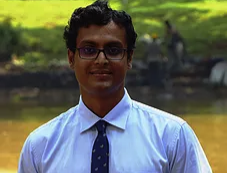   Total publication                                     173      2011Decarbonylation of aldehydes Patent no. 2874613280/MUM/2011      2012Stereospecific synthesis of nitroolefins      Patent no 2895683052/Mum/2012      2013A process for the synthesis of Trifluoromethyl Ketones by trifluoromethylation of olefins Patent no 3018461193/Mum/2013      2013Palladium Catalyzed Synthesis of Benzofurans and Coumarins from Phenols and Olefins      Patent no 2991102012/Mum/2013      2014Synthesis of heterocyclic compounds by cooper catalyzed Carbon-heteroatom bond formation.      Patent no 3339891468/Mum/2014      2015Template assembly.    Patent no 3513802421/MUM/2015      2015Template-Assited method of selective functionalization of remotely located para-CH bond comprised on arene    Patent No. 3482822422/MUM/2015      2016Template for Remote meta-CH FunctionalizationApplication no  201621029854      2017Electron rich 2-cyanophenole derivatives as effective directing template for diverse remote meta-selective CH bond functionalization: a) palladium catalyzed meta-selective silylation and germanylation b) rhodium catalyzed meta-selective olefination    Patent no 351159Application no  201721010400      2017Pyrimidine-Based Template for meta-CH Cyanation of Arenes  Patent No  351843Application no 201721027324      2017Development of Superior 2nd Generation Template for Directed para-Selective FunctionalizationsApplication no 201821005972      2018Development of Bifunctional Templates for Distal CH Functionalization of HeterocyclesApplication no 201821019668      2019A Process for Distal C-H FunctionalizationApplication no 201921053680